Об объявлении Благодарности и награждении Грамотой работников ОГБУЗ «Жигаловская РБ» в связи с днем медицинского работникаВ соответствии с Положением о Почетной грамоте, Благодарности главы Жигаловского муниципального образования, утвержденным Постановлением администрации Жигаловского муниципального образования от 22.10.2014г. № 49 и в связи с Днем медицинского работника, Администрация Жигаловского муниципального образования ПОСТАНОВЛЯЕТ:За самоотверженный и добросовестный труд, за высокий профессионализм и неравнодушное отношение к пациентам объявить Благодарность следующим работникам ОГБУЗ «Жигаловская РБ»:Умаровой Анне Сергеевне - медицинской сестре поликлиники,Кайгородцевой Елизавете Андреевне - медицинской сестре поликлиники,Кузьминой Нине Владимировне – уборщице педиатрического отделения,Вакулиной Светлане Владимировне – уборщице педиатрического отделения,Нурлиной Елене Сергеевне - уборщице педиатрического отделения,Шабалиной Наталье Ивановне – медицинской сестре хирургического отделения,Константиновой Ирине Ивановне - медицинской сестре хирургического отделения,Чирак Олесе Богдановне – младшей медицинской сестре по уходу за больными хирургического отделения,Рахимовой Марине Александровне - младшей медицинской сестре по уходу за больными хирургического отделения,Мартьяновой Елене Васильевне - младшей медицинской сестре по уходу за больными хирургического отделения,Жучёвой Наталье Иннокентьевне - медицинской сестре гинекологического отделения,Матвеевой Любови Николаевне – уборщице гинекологического отделения,Охотиной Людмиле Александровне – диспетчеру отделения скорой медицинской помощи.За самоотверженный и добросовестный труд, за высокий профессионализм наградить Почетной грамотой следующих работников ОГБУЗ «Жигаловская РБ»:Моисееву Анну Владимировну - медицинскую сестру хирургического отделения,Аксаментову Наталью Юрьевну – начальника планово-экономического отдела,Коршунову Анну Станиславовну – экономиста,Леткеман Якова Витальевича – программиста,Польшекову Нину Никитичну – главного бухгалтера,Усольцеву Татьяну Иннокентьевну – бухгалтера,Федосееву Светлану Валерьевну – начальника отдела кадров,Шипулину Марию Николаевну – бухгалтера.За добросовестное отношение к своей работе, отличное знание технологии приготовления блюд, стремление к повышению уровня своих профессиональных знаний объявить Благодарность коллективу пищеблока ОГБУЗ «Жигаловская РБ».Контроль за исполнением настоящего постановления оставляю за собой.Глава Жигаловского муниципального образования                                             Д.А. Лунёв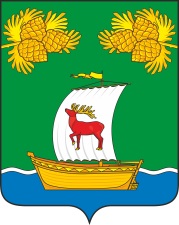 РОССИЙСКАЯ ФЕДЕРАЦИЯИРКУТСКАЯ ОБЛАСТЬАДМИНИСТРАЦИЯЖИГАЛОВСКОГО МУНИЦИПАЛЬНОГО ОБРАЗОВАНИЯПОСТАНОВЛЕНИЕРОССИЙСКАЯ ФЕДЕРАЦИЯИРКУТСКАЯ ОБЛАСТЬАДМИНИСТРАЦИЯЖИГАЛОВСКОГО МУНИЦИПАЛЬНОГО ОБРАЗОВАНИЯПОСТАНОВЛЕНИЕ13.07.2022г. № 45рп. Жигалово